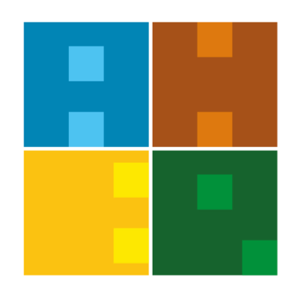 ERASMUS+ GİDEN PERSONEL DERS VERME/EĞİTİM ALMA HAREKETLİLİĞİİŞ AKIŞIBelge No:İA-INT-010ERASMUS+ GİDEN PERSONEL DERS VERME/EĞİTİM ALMA HAREKETLİLİĞİİŞ AKIŞIİlk Yayın Tarihi:27.06.2019ERASMUS+ GİDEN PERSONEL DERS VERME/EĞİTİM ALMA HAREKETLİLİĞİİŞ AKIŞIGüncelleme Tarihi:27.06.2019ERASMUS+ GİDEN PERSONEL DERS VERME/EĞİTİM ALMA HAREKETLİLİĞİİŞ AKIŞIGüncelleme No:ERASMUS+ GİDEN PERSONEL DERS VERME/EĞİTİM ALMA HAREKETLİLİĞİİŞ AKIŞISayfa:1ERASMUS+ GİDEN PERSONEL DERS VERME/EĞİTİM ALMA HAREKETLİLİĞİİŞ AKIŞIToplam Sayfa:2İŞ AKIŞI ADIMLARISORUMLUİLGİLİ BELGELERErasmus OfisiErasmus OfisiBaşvuru FormuDavet MektubuYabancı Dil BelgesiSeçim KomisyonuGenel SekreterlikErasmus OfisiPersonelİlgili Akademik birimPersonel PersonelErasmus OfisiErasmus OfisiHibeSözleşmesiPersonelGenel SekreterlikERASMUS GİDEN PERSONEL DERS VERME/EĞİTİM ALMA HAREKETLİLİĞİ İŞ AKIŞIBelge No:İA-INT-010ERASMUS GİDEN PERSONEL DERS VERME/EĞİTİM ALMA HAREKETLİLİĞİ İŞ AKIŞIİlk Yayın Tarihi:27.06.2019ERASMUS GİDEN PERSONEL DERS VERME/EĞİTİM ALMA HAREKETLİLİĞİ İŞ AKIŞIGüncelleme Tarihi:27.06.2019ERASMUS GİDEN PERSONEL DERS VERME/EĞİTİM ALMA HAREKETLİLİĞİ İŞ AKIŞIGüncelleme No:ERASMUS GİDEN PERSONEL DERS VERME/EĞİTİM ALMA HAREKETLİLİĞİ İŞ AKIŞISayfa:2ERASMUS GİDEN PERSONEL DERS VERME/EĞİTİM ALMA HAREKETLİLİĞİ İŞ AKIŞIToplam Sayfa:2İŞ AKIŞI ADIMLARISORUMLUİLGİLİ BELGELERİdari ve Mali İşlerPersonelKatılımSertifikasıBilet küpürüPasaportfotokopisiErasmus OfisiErasmus Ofisiİdari ve Mali İşlerPersonelErasmus OfisiErasmus Ofisi